第四十四屆年會 資深教師提名辦法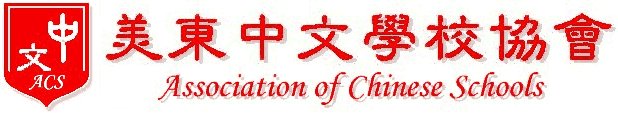 Instructions for ACS Teacher’s Service Award Nomination 提名規則、辦法： 一、 提名學校必須是本協會的合格會員學校(已繳2016-2017年會費） 二、 辦法 : 提名在海外中文學校任職教師工作滿五、十、十五、二                   十、二十五年…的教師，名額不限 。三、 申請之資料需以正楷填寫提名表；字跡潦草或資料不全者，        協會得不受理申請，亦不負責更正錯誤,以茲公正。請附上任教服務證明：例如：申請十年資深教師，請附上ACS或同級單位頒發的五年之證明或相關之證件以便審核。提名學校校名＜中文＞ _____________________________________＜英文＞ _____________________________________校長姓名＜中文＞ _____________________________________＜英文＞ _____________________________________學校地址 : _________________________________________________聯絡電話：____________________________E-mail： ______________________________是否已繳2016-2017會費? ______    全校教師人數 : ______校長簽名：_____________________       日期：________________請將提名表格寄至Please mail all forms to：Jen Liu3 Penwood DrMorris Plains, NJ 07950 第四十三屆年會 資深教師提名表ACS Teacher’s Service Award Nomination Form 資深教師姓名＜中文＞ ___________________________＜英文＞ ___________________________地址： _______________________________________________________電話： ______________________服務年資 (5, 10, 15, 20, 25 …) 滿 ______年 是否參加開幕式受獎：是___	否___服務證明：（請於甲或乙擇一填寫） 甲：附前次 ACS 頒發資深教師獎狀影印本一份及近五年服務中文學校      校名（並列中文/英文校名）＜注意＞資深教師提名表格須在2016年4月16日前寄出【郵戳為憑】逾期申請每位被提名教師需繳手續費$5 ; 如未繳手續費者恕不受理。同時協會也不保證獎狀能趕在年會時印妥。 乙：初次申請或證明遺失者（請校長簽名） 歷年服務中文學校校名中文校名: _____________________________________英文校名: _____________________________________校長簽名：____________________ 請先查明教師資格屬實後再簽字，爾後在任何情況下若ACS查證提名學校或老師資料有誤，無論何時ACS將有權行使追訴權並取消申請人之資格及收回獎狀。